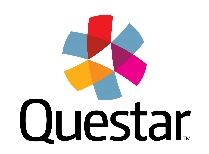 Computer-Based Testing (CBT)
Technology Readiness ChecklistTo participate in operational grades 3-8 English Language Arts (ELA) and Mathematics CBT (not stand-alone field tests), the school principal or school test coordinator must verify his/her school will be ready to administer assessments on computer in spring 2017. This is only required for schools that have indicated that they will be administering one or more operational 3-8 ELA and/or math assessments in the 2016-17 school year.  The principal should work with school, district, RIC, and BOCES staff as necessary and appropriate to confirm that the school can meet the requirements and conditions as outlined in the checklist.The deadline to complete the checklist and submit verification is December 20, 2016.Please note, any school that either fails to verify by the given deadline or is not able to show technology readiness will be reverted to paper-based testing.There are many variables that factor into determining readiness for online testing.  If you have questions about your school’s ability to test online, or about available resources that will help you better understand the requirements in the checklist, contact your district, RIC, BOCES, or Questar Customer Support at 866-997-0695 or NY.3-8.help@questarai.com.CategoryRequirements Guidance/ResourcesMy school will be able to meet this requirement?DevicesEvery student must have access to a computer device that meets the minimum technology specifications (and has access to an external keyboard) on the days that student is scheduled to test.Schools must schedule primary test administration for an entire grade on the same days.  For example, “splitting” a grade to administer the test to a portion of students in a single grade over the first days of the CBT administration and a second portion of the students in the same grade over the last days of test administration window is not allowed.  Administering the assessment to one grade during the first days of the window and then to a different grade in the last days of the window is acceptable.Information on whether devices meet minimum technical requirements can be found at http://www.questarai.com/readiness/.  There is also a test that can be run on the devices to determine if they meet minimum technical requirements.For more information, refer to Appendix B in the Nextera Setup & Installation Guide for a list of supported devices.  The guide can be found here: https://cbtsupport.nysed.gov/hc/en-us/articles/208474306-Nextera-Setup-and-Installation-Guide-2016-17-SY-  Yes NoBandwidthSchools must have adequate bandwidth to support CBT on the days scheduled for test administration.For more information on bandwidth requirements, see System Requirements located at http://www.questarai.com/readiness/.The Test Readiness Check located at http://www.questarai.com/readiness/test-readiness/  will help identify bandwidth needs.To ensure a stable testing environment, review the guidelines on p. 11 of the Nextera Setup and Installation Guide, found at https://cbtsupport.nysed.gov/hc/en-us/articles/208474306-Nextera-Setup-and-Installation-Guide-2016-17-SY-. Yes NoNetworkThe instructions provided in the Nextera Setup & Installation Guide must be followed prior to CBT administration, including the following (if applicable):Ensure the Questar URLs are allowed within your network firewalls (whitelisting)Network Configuration changesImplementing iPad or Chromebook configuration policiesThe Nextera Setup & Installation Guide can be found here: https://cbtsupport.nysed.gov/hc/en-us/articles/208474306-Nextera-Setup-and-Installation-Guide-2016-17-SY- Yes NoInstallationA process must exist to download, deploy, and update (if necessary) the Nextera Secure Browser on all student devices to be used for CBT.  Detailed instructions for this step are located in the “Network Considerations and Setup” section of the Nextera Setup & Installation Guide, found here: https://cbtsupport.nysed.gov/hc/en-us/articles/208474306-Nextera-Setup-and-Installation-Guide-2016-17-SY-. Yes NoSpaceSuitable physical space must be available for CBT.Be sure to consider availability of electrical outlets and wireless access points (if applicable).For more information on physical space setup, see the NYSED School Administrator’s Manual.  The 2016 Field Test Manual is available at http://www.p12.nysed.gov/assessment/fieldtest/ei/computer/SAM-CBT_2016.pdf. Yes NoStaffStaff member(s) must be identified as point(s) of contact for technology support before and during CBT.The number of staff member(s) required is locally determined.  See your school/district/BOCES/RIC professionals for guidance. Yes NoStaffTeachers and proctors administering CBT will receive information and training on the Nextera online assessment system.The Teacher’s Directions will be updated for 2016-17 administration.  The 2015-16 Field Test Teacher’s Directions are available at http://www.p12.nysed.gov/assessment/fieldtest/. The degree of teacher/proctor training on the system is locally determined.  See your district/BOCES/RIC as appropriate for guidance. Yes NoStudentsStudents who will be taking a NYS 3-8 ELA and/or math assessment on computer will be familiarized with the Nextera online testing platform prior to test administration.The New York Question Sampler, available online at https://ny-practice.nextera.questarai.com/student/webclient/practicetest/, allows users to preview test questions in a platform that closely resembles the secure test platform that students will use for the actual test.  The degree of student familiarity with the system is locally determined. See your district/BOCES/RIC as appropriate for guidance. Yes No